Antrag für KnotenpunktschulungenIch habe an dem Wochenende vom:  bis Die Knotenpunktschulung:      besucht.    _________________________________Datum/Unterschrift des Schulungsteilnehmers/KontoinhabersAblauf: Ihr besucht die KnotenpunktschulungFüllt das Formular ausBringt das ausgefüllte Formular zu (Marco Dachtler, Lessingstr.4)Marco Dachtler unterschreibt das Formular und gibt es dem KassierGeld wird auf das Konto überwiesen_________________________________Unterschrift Jungscharbeauftragten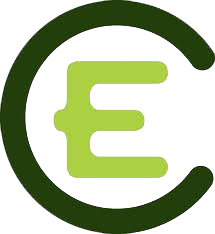 												Kirchberg/MurrSchulungsteilnehmer:Vor-/Nachnamen eintragenName KontoinhaberVor-/Nachnamen von einem Elternteil eintragen, dem das Konto gehörtIBAN:DE                          